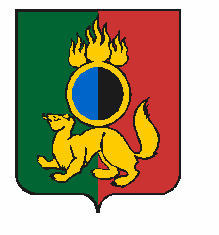 ГЛАВА ГОРОДСКОГО ОКРУГА ПЕРВОУРАЛЬСКПОСТАНОВЛЕНИЕг. ПервоуральскВ соответствии с Федеральным законом от 23 ноября 1995 года № 174-ФЗ «Об экологической экспертизе», Федеральным законом от 10 января 2002 года № 7-ФЗ «Об охране окружающей среды», Федеральным законом от 06 октября 2003 года № 131-ФЗ «Об общих принципах организации местного самоуправления в Российской Федерации», приказом Министерства природных ресурсов и экологии Российской Федерации от                   01 декабря 2020 года № 999 «Об утверждении требований к материалам оценки на окружающую среду» ПОСТАНОВЛЯЮ:	1. Провести общественные обсуждения по объекту государственной экологической экспертизы федерального уровня – проектная документация «Строительство новых очистных сооружений химически-загрязненных стоков», включая материалы оценки воздействия намечаемой хозяйственной и иной деятельности на окружающую среду:1.1. основание для проведения общественных обсуждений: уведомление о проведении общественных обсуждений, направленное письмом Акционерного общества «Первоуральский новотрубный завод» от 22 марта 2023 года № И31-00851; 1.2. наименование заказчика: Акционерное общество «Первоуральский новотрубный завод», ИНН 6625004271, ОГРН 1026601503840, адрес заказчика: 623100, Свердловская область, город Первоуральск, улица Торговая, дом 1,  телефон: 8(3439)262007, info@chelpipegroup.com, контактное лицо: руководитель проекта Шабунин Артем Федорович, телефон: 8(3439)262007, доб.65333, Artem.Shabunin@tmk-group.com;1.3. предмет общественных обсуждений: строительство новых очистных сооружений химически-загрязненных стоков;1.4. разработчик (исполнитель работ) проекта технической документации, включая материалы оценки воздействия намечаемой хозяйственной и иной деятельности на окружающую среду – Общество с ограниченной ответственностью «Предприятие «НПФ ЭКО-ПРОЕКТ», ИНН 6674139144, ОГРН 1046605202896. Адрес местонахождения: 620049, г. Екатеринбург, ул. Первомайская, д. 15, офис 900, тел.: 8 (343) 2830105,  mail@eco-project.ru;1.5. форма проведения общественных обсуждений – общественные слушания;1.6. орган, ответственный за организацию и проведение общественных обсуждений: Администрация городского округа Первоуральск, 623109, Россия, Свердловская область, город Первоуральск, улица Ватутина, дом 41;1.7. срок проведения общественных обсуждений: с 29 марта 2023 года в течение       31 дня;1.8. проектная документация «Строительство новых очистных сооружений химически-загрязненных стоков», включая материалы оценки воздействия намечаемой хозяйственной и иной деятельности на окружающую среду, доступны на сайтах городского округа Первоуральск. Срок доступности объекта общественных обсуждений   с 29 марта 2023 года в течение 31 дня;1.9. форма предоставления замечаний и предложений – в письменном виде. Срок предоставления замечаний и предложений с 29 марта 2023 и в течение 10 календарных дней после окончания общественных обсуждений. Замечания и предложения оставляются по адресу: 623109, Россия, Свердловская область, город Первоуральск, улица Ватутина, дом 36, Первоуральское муниципальное бюджетное учреждение «Экологический фонд» в журнале учета замечаний и предложений или высылаются на адрес электронной почты mu_ekofond@prvadm.ru.1.10. дата проведения общественных слушаний – 18 апреля 2023 года в 17:00 часов          в здании Администрации городского округа Первоуральск по адресу: 623109, Россия, Свердловская область, город Первоуральск, улица Ватутина, дом 41, каб. 335.2. Разместить уведомление Акционерного общества «Первоуральский новотрубный завод» от 22 марта 2023 года № И31-00851 о проведении общественных обсуждений на официальном сайте городского округа Первоуральск.3. Обеспечить доступ к материалам общественных обсуждений на сайте городского округа Первоуральск;4. Материально-техническое, информационное и финансовое обеспечение проведения общественных обсуждений по инициативе заказчика, осуществляется за счет заказчика.5. Разместить настоящее постановление на официальном сайте городского округа Первоуральск.6. Контроль за исполнением настоящего постановления возложить на заместителя Главы Администрации городского округа Первоуральск по жилищно-коммунальному хозяйству, городскому хозяйству и экологии Д.Н. Полякова.23.03.2023№31О проведении общественных обсуждений  по объекту государственной экологической экспертизы федерального уровня – проектная документация «Строительство новых очистных сооружений химически-загрязненных стоков», включая материалы оценки воздействия намечаемой хозяйственной и иной деятельности на окружающую средуИ.о. Главы городского округа Первоуральск, заместитель Главы Администрации по финансово - экономической политике М.Ю. Ярославцева